0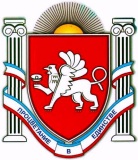 РЕСПУБЛИКА КРЫМ НИЖНЕГОРСКИЙ РАЙОН АДМИНИСТРАЦИЯ ДРОФИНСКОГО СЕЛЬСКОГО ПОСЕЛЕНИЯПОСТАНОВЛЕНИЕ«19» мая   2020год                           №116-02                                      с. ДрофиноО внесении изменений в постановление администрации Дрофинского сельского поселения от 07 июня 2019 г. №31-02 «Об утверждении административного регламента по предоставлению муниципальной услуги «Выдача справок, выписок из похозяйственных и домовых книг»В соответствии с Федеральным законом от 06.10.2003 № 131-Ф3 «Об общих принципах организации местного самоуправления в Российской Федерации», Уставом муниципального образования Дрофинское сельское поселение Нижнегорского района Республики Крым, письмом министерства Внутренней политики Информации и Связи Республики Крым № 16/458/01-61/3 от 06.03.2020г., администрация Дрофинского сельского поселения Нижнегорского района Республики Крым.ПОСТАНОВЛЯЕТ:1. Внести изменения в постановление администрации Дрофинского сельского поселения от 07 июня 2019 г.от №31-02 «Об утверждении административного регламента по предоставлению муниципальной услуги «Выдача справок, выписок из похозяйственных и домовых книг»1.1. Преамбулу постановление от 07 июня 2019 г.от №31-02 «Об утверждении административного регламента по предоставлению муниципальной услуги «Выдача справок, выписок из похозяйственных и домовых книг» изложить в новой редакции:«Выдача выписок из похозяйственных книг и справок по социально-бытовым вопросам»2 Обнародовать настоящее постановление на официальном сайте в информационно-телекоммуникационной сети «Интернет» //Дрофинскоесп.рф// а также разместить на стенде в здании администрации расположенный по адресу: Республика Крым, Нижнегорский район, с.Дрофино, ул.Садовая № 93. Контроль за исполнением настоящего постановления оставляю за собой.Председатель Дрофинского сельского совета-Глава администрацииДрофинского сельского поселения				Э.Э.Паниев